Article title here in sentence case [20pt] Example: Advices on the preparation for submission to JASE-ASubtitle in here [16pt]First name Last name1,* First name Last name2, First name Last name3 [14pt]1 First Author Affiliation text, Dept. name of organization (of Aff.) name of organization (of Aff.) City, Country2 Second Author Affiliation text, Dept. name of organization (of Aff.) name of organization (of Aff.) City, Country3 Third Author Affiliation text, Dept. name of organization (of Aff.) name of organization (of Aff.) City, CountryCorrespondence author. Email: emailaddress@email.com [10pt]ABSTRACTThe JASE-A article template has many predefined paragraph styles for you to use/apply as you write your paper. To format your abstract, use the Microsoft Word template style: [Abstract]. Each paper must include an abstract. Begin the abstract with the title “Abstract” in bold font, followed by a paragraph with normal 10-point font. Do not cite references in the abstract. Please do not place or cite tables and figures in the abstract either.Keywords: Keywords are your own designated keywords separated by commas (“,”). Keyword 1, Keyword 2, Keyword 3, Keyword 4.1. FIRST LEVEL HEADING (HEAD 1)The body text starts with a standard first-level heading like INTRODUCTION or any other heading suitable to the content and context. First level headings are in all caps. Reference citations should be within square bracket [1]. Headings should always be followed by text.References must be numbered as they appear in the manuscript ([1], [2,3], [4-8] etc.) and should appear in numerical order in the reference section. The list of references should include only papers that are cited in the text and that have been published or accepted for publication. Personal communications and unpublished work should be mentioned only in the text. References should be compiled at the end of the article in the order of citation in the text, not in alphabetical order. References must contain sufficient information to allow a reader to find the referenced publication. With electronic linking of references to the publications themselves now possible, consistent styling of references is especially important. The required format for references is at the end of this template. This template, modified in MS Word 2016 and saved as a “Word 2007-2019 Document” for the PC, provides authors with most of the formatting specifications needed for preparing electronic versions of their papers. All standard paper components have been specified for three reasons: (1) ease of use when formatting individual papers, (2) automatic compliance to electronic requirements that facilitate the concurrent or later production of electronic products, and (3) conformity of style throughout a journal.1.1. Second Level Heading (Head 2)After the main header, there is a subheading called Level 2. Set the subheading in Bold and italic. In the subheading, the first letter of each word should be capitalized. First, confirm that you have the correct template for your paper size. This template has been tailored for output on the A4 paper size.In this template, the “Styles” menu should be used to format your text if needed. Highlight the text you want to designate with a certain style, and then select the appropriate name on the Style menu. The style will adjust your fonts and line spacing. Use italics for emphasis; do not underline. To insert images in Word, position the cursor at the insertion point and either use Insert | Picture | From File or copy the image to the Windows clipboard.1.1.1. Third Level Heading (Head 3)It defines third level of heading. The first letters of each word are capitalized in the heading 3 (italic). Headings may be numbered or unnumbered (“1 Introduction” and “1.2 Numbered level 2 head”), with no ending punctuation. As demonstrated in this document, the initial paragraph after a heading is not indented.2. Math and equationsScalar variables and physical constants should be italicized, and a bold (non-italics) font should be used for vectors and matrices. Do not italicize subscripts unless they are variables. Equations should be either display (with a number in parentheses) or inline. Use the built-in Equation Editor or MathType to insert complex equations.Display equations should be flush left and numbered consecutively, with equation numbers in parentheses and flush right. First, use the equation editor to create the equation. Then, select the equation, and set the “Equation” Style. Press the tab key and type the equation number in parentheses.	(1)	(2)Be sure the symbols in your equation have been defined before the equation appears or immediately following. Please refer to “Equation (1),” not “Eq. (1)” or “equation (1).”4. Figures and TablesFigures and tables should be placed either at the top or bottom of the page and close to the text referring to them if possible. 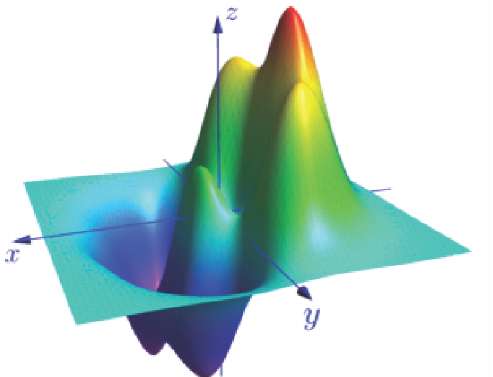 Figure 1 Caption content. The title “Figure” and the label should be in bold.For small tables, please place it within a column and bigger table be placed in a text frame spanning to both columns. Use the Table facility available within the MSWord. The font in the row header should be bold and you can use the style available from the style palette.Table 1. Short cut keys for the templateAUTHORS’ CONTRIBUTIONSThe title "AUTHORS’ CONTRIBUTIONS" should be in all caps.ACKNOWLEDGMENTSThe title "ACKNOWLEDGMENTS" should be in all caps and should be placed above the references. The references should be consistent within the article and follow the same style. List all the references with full details.REFERENCESX. Xie and M. Mirmehdi, RAGS: Region-Aided Geometric Snake, IEEE Transactions on Image Processing, 13 (2004), pp. 640-652. DOI: https://doi.org/10.1145/800057.808665 K. Kunisch and E. W. Sachs, Reduced SQP methods for parameter identification problems, SIAM J. Numer. Anal., 29 (1992), pp. 1793–1820. DOI: https://doi.org/10.1145/800057.808665M. De Menech, Modeling of droplet breakup in a microfluidic t-shaped junction with a phase-field model, Phys. Rev. E, 73 (2006), pp. 031505. DOI: https://doi.org/10.1145/800057.808665D. Gil and P. Radeva, Curvature vector flow to assure convergent deformable models for shape modeling, Lecture Notes in Computer Science, Springer Verlag, Proceedings of EMMCVPR, Lisbon, Portugal 2003. E.M. Clarke, E.A. Emerson, Design and synthesis of synchronization skeletons using branching time temporal logic, in: D. Kozen (Eds.), Workshop on Logics of Programs, Lecture Notes in Computer Science, vol. 131, Springer, Berlin, Heidelberg, 1981, pp. 52–71. DOI: https://doi.org/10.1007/BFb0025774J.P. Queille, J. Sifakis, Specification and verification of concurrent systems in CESAR, in: M. Dezani-Ciancaglini and U. Montanari (Eds.), Proceedings of the 5th International Symposium on Programming, Lecture Notes in Computer Science, vol. 137, Springer, Berlin, Heidelberg, 1982, pp. 337–351. DOI: https://doi.org/10.1007/3-540-11494-7_22G. Aubert and P. Kornprobst, Mathematical problems in image processing, Applied mathematical sciences 147, Springer Verlag, New York, 2002. (Reference format for books)P. Constantin, C. Foias, B. Nicolaenko, and R. Teman, Integral Manifolds and Inertial Manifolds, Appl. Math. Sci. 70, Springer-Verlag, New York, 1989.M. Hautus, The formal Laplace transform for smooth linear systems, in Mathematical Systems Theory, Lecture Notes in Econ. and Math. Systems 131, G. Marchesini and S. K.Mitter, eds., Springer, New York, 1975, pp. 29–47 R. L. Pego, Viscosities and Linearized Stability for Shock Profiles, Ph.D. thesis, University of California, Berkeley, CA, 1972.Data 1Data 2Data 3Data 4Data 5Value 1Value 2Value 3Value 4Value 5